August 2018SunMonTueWedThuFriSat1CheeseburgerFrench FriesApple SlicesVegetableChocolate Milk*Sr. Bag Lunch2Pasta & MeatballsMarinara SauceFruitVegetableMilk3PizzaFruitVegetableMilk456Chicken NuggetsFruitVegetableMilk*Sr. Bag Lunch7PancakesSausageFruitVegetableMilk8CheeseburgerFrench FriesApple SlicesVegetableChocolate Milk*Sr Lunch Provided9                     Pasta & MeatballsMarinara SauceFruitVegetableMilk10PizzaFruitVegetableMilk11           1213Chicken NuggetsFruitVegetableMilk*Sr. Bag Lunch 14PancakesSausageFruitVegetableMilk15CheeseburgerFrench FriesApple SlicesVegetableChocolate Milk*Sr. Bag Lunch*Jr. Bag Lunch16Pasta & MeatballsMarinara SauceFruitVegetableMilk 17PizzaFruitVegetableMilk181920Chicken NuggetsFruitVegetableMilk*Sr. Bag Lunch21PancakesSausageFruitVegetableMilk22CheeseburgerFrench FriesApple SlicesVegetableChocolate Milk*Jr. Bag Lunch*Sr. Bag Lunch23Pasta & MeatballsMarinara SauceFruitVegetableMilk24PizzaFruitVegetableMilk252627Chicken NuggetsFruitVegetableMilk28PancakesSausageFruitVegetableMilk29CheeseburgerFrench FriesApple SlicesVegetableChocolate Milk30Pasta & MeatballsMarinara SauceFruitVegetableMilk31PizzaFruitVegetableMilk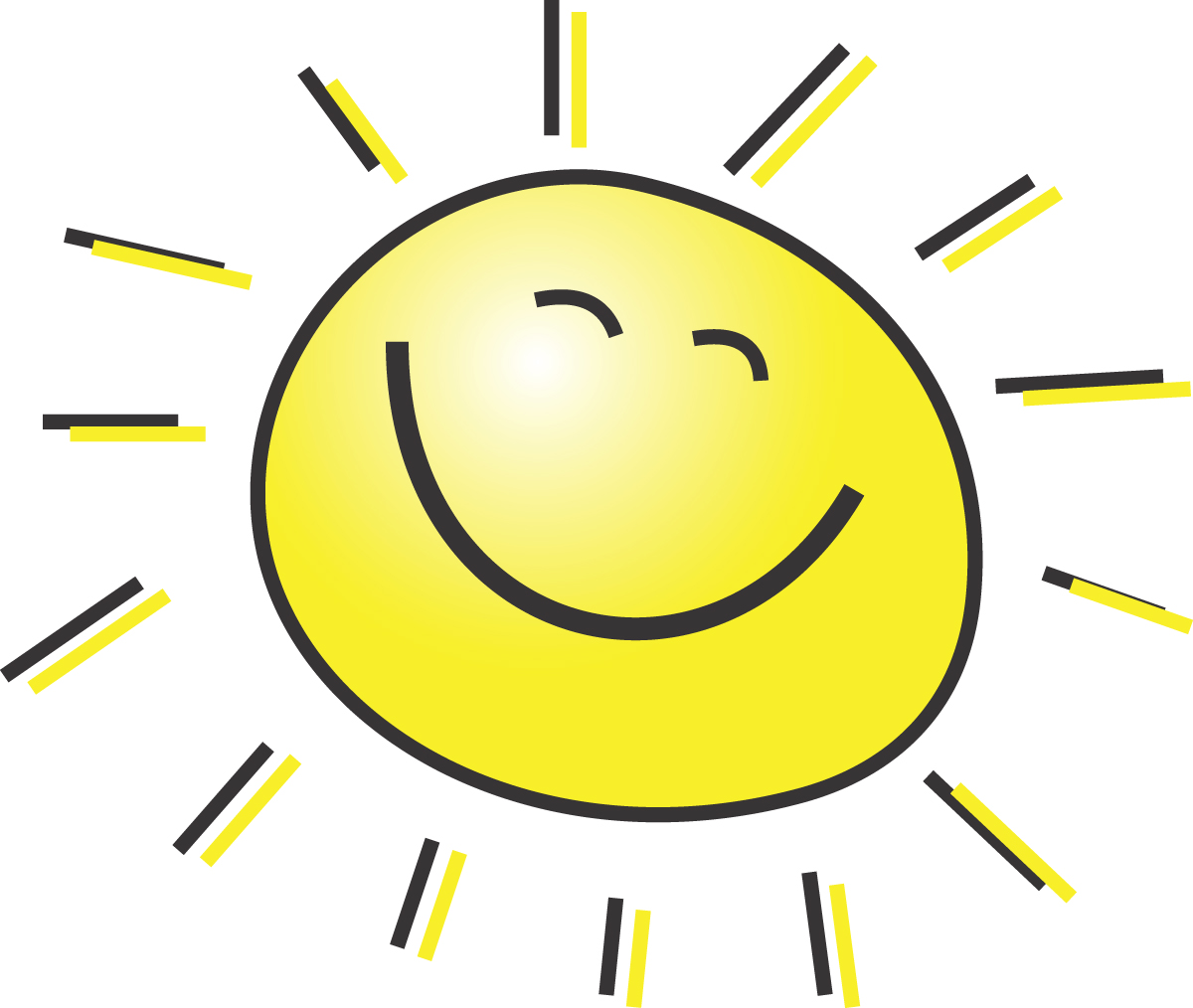 